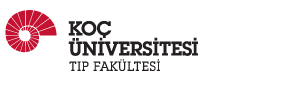 ÇOCUK SAĞLIĞI VE HASTALIKLARI UZMANLIK EĞİTİM PROGRAMIveEĞİTİM İÇERİĞİ (CURRİCULUM)2018-2019Prof. Dr. Cansın SaçkesenAnabilim Dalı BaşkanıveUzmanlık Eğitim Programı  ÜyeleriK.Ü. TIP FAKÜLTESİÇOCUK SAĞLIĞI VE HASTALIKLARI ANABİLİM DALI34010 Davutpaşa, Topkapı -İstanbulTel: 0850 250 8 250http://medicine.ku.edu.tr/Uzmanlık Eğitim Programı  Üyeleri (alfabetik)Prof. Dr. Ilmay BilgeProf. Dr. Alpay ÇelikerProf. Dr. Berkan GürakanProf. Dr. Şükrü HatunProf. Dr. Tugba GürsoyProf. Dr. Cansın SaçkesenProf. Dr. Zeynep Seda UyanDoç. Dr. Nuray Uslu KızılkanDoç. Dr. Gül Yeşiltepe MutluUzm. Dr. Banu Oflaz SözmenKOÇ ÜNİVERSİTESİ TIP FAKÜLTESİ,ÇOCUK SAĞLIĞI VE HASTALIKLARI ANABİLİM DALI				UZMANLIK EĞİTİM PROGRAMI Çocuk Sağlığı ve Hastalıkları Anabilim Dalı ilgili genel bilgiler ……………… Programda Görev Alacak Öğretim ÜyeleriAnabilim Dalında Düzenlenen ToplantılarProgramın Hedefleri ………………………………………………………………………..   Programın  Amaçları ……………………………………………………………………….    Genel amaçlarBir hizmet sunucusu olarakBir iletişimci olarak Bir yönetici olarakBir sağlık savunucusu olarakBir öğrenci ve eğitimci olarakBir ekip üyesi olarakBir değer ve sorumluluk sahibi kişi olarakYürütücü komisyon   ………………………………………………………………………    Koç Üniversitesi Tıp Fakültesi Çocuk Sağlığı ve Hastalıkları Anabilim Dalı Tıpta Uzmanlık Programı Farklılıkları …………………………………………………….      Müfredat zenginleştirici unsurlarBilim insanı ve eğitici olarak kişisel gelişim unsurları Yurtiçi ve Yurtdışı Örnekler ……………………………………………………..……    Önerilen Uzmanlık Eğitim Programının İlişkili Olduğu Sağlık ve Fen                                   Bilimleri …. …………………………………………………………………………………..     Temel Tıp BilimleriDahili Tıp BilimleriCerrahi Tıp BilimleriDiğerAçılması Önerilen Programa Öğrenci Talebi ile İlgili Tahmini Bilgiler …. Eğitim Programı, Rotasyonlar, Eğitim Ortamı ve İmkanlar ……………..  Koç Üniversitesi Simülasyon  MerkeziAraştırma Laboratuvarları Bilgisayar ve internet alt yapısıKütüphane ve süreli yayınlarÖlçme ve Değerlendirme …………………………………………………..………….     Uzmanlık Öğrencilerinin Yararlanabileceği İmkanlar …………………     KOÇ ÜNİVERSİTESİ TIP FAKÜLTESİÇOCUK SAĞLIĞI VE HASTALIKLARI ANABİLİM DALIUZMANLIK EĞİTİM PROGRAMIÇocuk Sağlığı ve Hastalıkları Anabilim Dalı ilgili genel bilgilerKlinik uygulama çerçevesinde, tıp fakültemiz bünyesinde anabilim dallarının yapılanması tamamlanmış, multidisipliner çalışma ve eğitim ortamı için gerekli tüm koşullar oluşturulmuştur.         	Koç Üniversitesi Tıp Fakültesi, Çocuk Sağlığı ve Hastalıkları Anabilim Dalı (AD) olarak amacımız; çocuk sağlığı ve hastalıkları alanında bilimin yol göstericiliğinde tıbbi çözümler üretebilen, ulusal ve uluslararası bilim dünyasıyla etkin iletişim kurabilen, çocuk sağlığı ve hastalıkları alanındaki gelişmeleri yakından izleyerek evrensel bilgi üretimine katkıda bulunan, ileri tıp teknolojilerine hakim ve üst düzeyde klinik tıp anlayışına sahip, aynı zamanda etik yönden bilinçli, ekip çalışmasını temel çalışma ilkesi olarak benimseyen ve önderlik nitelikleri olan çocuk sağlığı ve hastalıkları uzmanları yetiştirmektir.Bu amaçlar doğrultusunda yaptığımız planlamada  Koç Üniversitesi Hastanesi içindeki çocuk sağlığı ve hastalıkları ile ilgili tüm birimler “Koç  Üniversitesi Çocuk Hastanesi” adı ile entegre edilmiş,  misyonumuz  “çocuklara ve ailelere, çocuk sağlığının bütün alanlarında, yenilikleri izleyerek, en yüksek standartlarda, insancıl, bilimsel ve etik yaklaşımdan ödün vermeyen hizmet sunmak” olarak belirlenmiştir. Çocuk Hastanesinde bütün imkanlara sahip, bütün tıbbi girişimlerin yapılabildiği, 24 yataklı pediatri servisi (72 yatağa artırılması planlanmaktadır),  16 yataklı çocuk yoğun bakım ünitesi, 15 yataklı yeni doğan yoğun bakım üniteleri ve alerji, cerrahi, endokrinoloji, gastroenteroloji, göğüs hastalıkları, hematoloji/onkoloji, kardiyoloji, neonatoloji, nefroloji, nöroloji, ruh sağlığı, sağlam çocuk/genel pediatri, çocuk acil birimleri hizmet vermektedir. Çocuk Hastanemizde güncel teknolojilere sahip  Tıbbi Genetik Bölümü/ Genetik  Tanı Merkezi ile yakın işbirliği içinde çalışılmaktadır.  Ayrıca tüm hazırlıkları tamamlanmış olan  8  yataklı  çocuk kemik iliği transplantasyon ünitesinin çok kısa süre içinde açılması planlanmaktadır. Programda Görev Alacak Öğretim Üyeleri Koç Üniversitesi Tıp Fakültesi Çocuk Sağlığı ve Hastalıkları Anabilim Dalı kadrosu  13öğretim üyesi ve 15 uzman doktordan oluşmaktadır ve aşağıda liste halinde verilmiştir (alfabetik sırayla). Anabilim Dalında Düzenlenen ToplantılarAnabilim Dalımızda çocuk sağlığı ve hastalıkları biliminin bir çok alanında kaliteli hizmet verilirken,  multidisipliner yaklaşım ve her alanda yapılacak işbirliğinin önemi gözönüne alınarak  disiplinler arası rutin toplantılar düzenlenmektedir. Bu toplantılar ve katılan disiplinler aşağıda yer almaktadır:Perinatoloji konseyi: neonatoloji, perinatoloji, genetik ve ilgili dallar Aerodigestif komite: KBB, çocuk cerrahisi, gastroenteroloji, yoğun bakım, nöroloji, göğüs hastalıklarıNöroradyoloji toplantısı: nöroloji, nöroradyoloji ve beyin cerrahisiKardiyovasküler konsey: kardiyoloji, kardiyovasküler cerrahi, radyolojiNefroloji – üroloji konseyi: Nefroloji, çocuk cerrahisi, çocuk ürolojisi, radyoloji, nükleer tıpCinsel gelişim farklılıkları/bozuklukları konseyi: endokrinoloji, çocuk cerrahisi, neonatoloji, genetik, çocuk psikiyatrisiTümör konseyi:  hematoloji, onkoloji, radyasyon onkolojisi, cerrahi, radyolojiAyrıca hastanemizde yatan,  kronik hastalığı olan çocuklara psikolojik destek sağlanmasını amaçlayan  tıp fakültesi öğrencilerinin ve gönüllülerin katılabildiği çocuk psikiyatrisi öncülüğünde düzenlenen bir program (KUCALM  –  Koc University Child and Adolescent Mental Health Association)  yürütülmektedir.Çocuk Sağlığı ve Hastalıkları Anabilim Dalı bünyesinde tüm uzman ve öğretim görevlilerinin katıldığı, öğrencilerin veya uzmanların sunum yaptığı, salı ve perşembe sabahları vaka toplantıları, çarşamba öğlen arası ise konusunda uzman kişilerin üniversite bünyesinden veya dışından katılımıyla gerçekleşen pediatri seminerleri düzenlenmektedir. Ayrıca her bilim dalının kendi çalışma programı içinde tüm uzman ve öğretim görevlilerine açık makale ve araştırma toplantıları yapılmaktadır. Bunların dışında; tüm hastane genelinde tüm çalışanların katılımıyla gerçekleştirilen morbidite ve  mortalite toplantıları düzenlenmektedir. PROGRAMIN HEDEFLERİ Toplumsal çocuk sağlığı göstergelerini bilen ve koruyucu hekimlik yaklaşımına sahip uzmanlar  yetiştirmek  Çocuk haklarını bilen ve toplumda çocuğun savunuculuğunu yapan uzmanlar yetiştirmek. Tanı ve tedavi işlemlerinde kaynakları akılcı kullanan uzmanlar yetiştirmek.  Etik ve hukuksal açıdan çocuk sağılığının temel kavramlarını irdeleyebilecek, hastayı ve kendini koruyabilecek bilgiye sahip olan uzmanlar yetiştirmek.  Soruna yönelik yaklaşım yapan, tedavi planlayabilen, öncelik ve önemlilikleri sıraya koyabilen uzmanlar yetiştirmek.  Toplumda sık görülen çocukluk çağı hastalıklarının oluşum mekanizmalarını bilen, tanı ve tedavi yaklaşımını düzenleyen uzmanlar yetiştirmek.  Sık kullanılan ilaçların yaşa göre dozlarını, etki ve yan etkilerini bilen uzmanlar yetiştirmek. Hastaneye yatış endikasyonlarını, hastayı yönlendirmeyi ve hasta nakil kurallarını bilen uzmanlar yetiştirmek.  Hasta ve hasta yakını ile duyarlı ve iletişim kuran, aileyi bilgilendirme becerisini kazanmış uzmanlar yetiştirmek.  Soruna yönelik ayrıntılı öykü alan, fizik muayene yapan, bulgularını değerlendiren, sentezleme, sunabilme ve epikriz yazabilme yeteneğine sahip uzmanlar yetiştirmek.  Ekip çalışması becerisi gelişmiş uzmanlar yetiştirmek.  Araştırma yöntemleri ve bilimsel makale değerlendirme bilgi ve becerisine ulaşmış uzmanlar yetiştirmek.  Sürekli mesleki gelişim becerilerini kazanmış uzmanlar yetiştirmek.  Hamilelik öncesinden, ergenlik döneminin sonuna dek kalıtımsal özellikler ile insan büyüme ve olgunlaşmasının sağlıklı sürecinin bilinmesini ve önleyici (primer) ve tedavi edici (sekonder) alanlarını kapsayarak basit çocuk hastalıklarından, yoğun bakım gerektiren ve yaşamı tehdit eden hastalıklara kadar geniş bir yelpazede hastalıkları ve psikososyal bozuklukları tanıyan ve tedavisini bilen uzmanlar yetiştirmek. PROGRAMIN  AMAÇLARIÇocuk Sağlığı ve Hastalıkları Anadal Eğitim Programı, doğumdan itibaren 18 yaş bitimine kadar çocuk sağlığını koruma ve geliştirme, kapsamlı bir hasta bakımı ve tedavisini yapabilecek düzeyde bilgi, beceri ve tutum kazanmasını amaçlar.  Bebek, okul öncesi ve okul çağı ve adolesan yaş grubu çocukların tıbbi, cerrahi ve psiko-sosyal problemlerinde koruyucu ve tedavi edici sağlık hizmeti veren Çocuk Sağlığı ve Hastalıkları Uzmanı haline getirecek bilgi, beceri ve davranışları kazandırır. Bilgiye ulaşmada yazılı kaynakların yanısıra sanal ağ üzerinden ulaşılan tüm eğitim kaynaklarının etkin kullanımı amaçlanır. Uzmanlık öğrencisinin, entellektüel, iletişimsel ve uygulama becerileri kazanmasına önem verilir. Entellektüel becerilerden olan; bulguları hatırlama, bulguları öncelikleri gözönünde bulundurarak sıralama, ve uygulamada ekonomik özellikleri de gözönünde tutarak değerlendirme yetileri kazandırılır. Eğitimin sonunda uzman hekim, davranış ve tutumu ile hastaya bütüncül olarak yaklaşmayı öğrenir.Eğitim programında hamilelik öncesinden (prenatal dönem) , adolesan dönemin sonuna dek kalıtsal özellikler ile insan büyüme ve olgunlaşmasının sağlıklı sürecinin bilinmesi ve pediatrinin hem önleyici (primer), hem de tedavi edici (sekonder) dallarının kapsanması gereklidir. Basit hastalıklardan, yoğun bakım gerektiren ve yaşamı tehdit eden hastalıklara kadar geniş bir spektrumda hastalıkların ve psikososyal bozuklukların tanınması ve tedavisinin öğretilmesi amaçlanır.   Uzmanlık öğrencilerinin bu deneyimlerini kazanabilmeleri için yenidoğan döneminden ergenlik döneminin sonuna kadar geniş bir hasta serisi ile karşılaşmaları zorunludur. Eğitim tecrübesinin yanı sıra eğitim programı, uzmanlık öğrencilerinin bazı girişimsel işlevleri öğrenmesini ve kolaylıkla uygulayabilecek düzeye gelmesini amaçlayan bütüncül bir yaklaşım hedefler. Sosyal, ekonomik özelliklere ve sorunlara duyarlı ve anlayışlı davranma ilkesi temelinde çocuk, aile ve toplum bir bütün olarak ele alınır.Çocuk Sağlığı ve Hastalıkları Eğitim Programını başarı ile bitiren uzmanlık öğrencileri; Çocuk sağlığı ve hastalıklarını ilgilendiren sistemlerle ilgili anatomi ve fizyoloji temel bilgilerinin yanı sıra branşla ilişkili tüm diğer alanlarda da kapsamlı ve güncel bilgi ile donanmış,Sistemlere yönelik öykü alma ve fizik muayene konusunda uzman,Çocuk hastalıklarının tanısı, araştırılması ve yönetimi konusunda yetkin,Tanı koydurucu  testleri  ve girişimleri yapabilen,Acil hastalıkların tedavisi konusunda yetkin,Ulusal ve uluslararası yeterlik sınavlarından başarıyla geçebilecek, Güçlü iletişim, yönetim, akademik gelişim, eleştirel düşünme, problem çözme becerisine sahip, ekip çalışmasına yatkın, etik değerlere bağlı,Hasta bakımının geliştirilmesi ve yeni tedavilerin ve teknolojilerin keşfi, uygulanması ve değerlendirilmesi yoluyla çocuk sağlığı ve hastalıklarının ilerlemesine katkıda bulunmak için donatılmış,Motive, kendine güvenen ve klinik yetkinlik ve beceri olarak kendi başlarına bir kliniği sevk ve idare edebilecek pediatristler olarak mezun olurlar.	Bir hizmet sunucusu olarak;Yetkin, etik ve hasta merkezli tıbbi bakım sağlar,Uygulamaya ilişkin klinik bilgi, beceri ve tutum sergiler ve sürdürür,Çocuk hastanın eksiksiz ve uygun değerlendirmesini yapar, Yeterli ve uygun tanı ve tedavi becerilerini gösterir,Diğer uzmanlık alanlarından uygun konsültasyonları ister,	Bir iletişimci olarak; Hasta ve hasta yakınları ile uyumlu, güvenli ve etik ilişkiler geliştirir,Hasta ve hasta yakınları, meslektaşlar ve diğer profesyonellerin ilgili bilgi ve bakış açılarını doğru bir şekilde ortaya çıkarır ve sentezler,İlgili bilgi ve açıklamaları hastalara, ailelere, meslektaşlarına ve diğer profesyonellere doğru bir şekilde iletir,Hasta, aile ve diğer profesyoneller ile bir tedavi planı geliştirmek için; konular, sorunlar ve planlarla ilgili ortak bir anlayışın oluşmasını teşvik eder,Tıbbi bir konu hakkında etkili yazılı ve sözlü bilgi aktarır,	Bir yönetici olarak;Sağlık kuruluşlarının ve sistemlerinin etkinliğine katkıda bulunan çalışmalar yapar,Klinik hizmet ve kariyerini etkili bir şekilde yönetir,Sınırlı kaynaklarını uygun bir şekilde kullanır,Gerekli durumlarda idari görevler alır ve liderlik yapar.	Bir sağlık savunucusu olarak;Hasta bakımının bir parçası olarak hastanın bireysel sağlık ihtiyaç ve sorunlarına cevap verir,Hizmet verdiği toplumun sağlık ihtiyaçlarına cevap verir, sağlığın belirleyicilerini bilir,Bireyin  ve toplumların sağlığını geliştirir.	Bir öğrenci ve eğitimci olarak;Sürekli öğrenme yoluyla mesleki faaliyetleri sürdürür ve geliştirir,Tıbbi bilgiyi ve kaynaklarını eleştirel olarak değerlendirir ve bunları yeterli şekilde pratikte uygular,Hastaların, ailelerin, öğrencilerin, diğer sağlık profesyonellerinin ve  halkın eğitimine katkıda bulunur,Yeni bilgi ve uygulamalar geliştirir, bu uygulamaların yaygınlaştırılmasına katkıda bulunur.	Bir ekip üyesi olarak;Sağlık hizmeti sunan disiplinler arası bir ekibe etkin ve işbirliği/sinerji ilkesi doğrultusunda katılır,Mesleki çatışmaları önler ve çözmek için diğer sağlık profesyonelleriyle uyumlu bir şekilde birlikte çalışır.	Bir değer ve sorumluluk sahibi kişi olarak;Etik davranış ile hastalarına, mesleğine ve topluma bağlılık gösterir,Meslekle ilgili yönetmeliklere uygun davranış ile hastalarına, mesleğine ve topluma bağlılık gösterir,Hekim sağlığı ve sürdürülebilir bir meslek hayatına bağlılık gösterir.Uzmanlık öğrencilerinin başarı durumları; temel bilgi, hasta bakımı, profesyonellik, kişiler arası iletişim becerileri ve uygulamaya dayalı öğrenme temelinde değerlendirilir.IV . YÜRÜTÜCÜ KOMİSYON Uzmanlık eğitiminden tüm öğretim üyeleri ve uzmanlar sorumlu olmakla birlikte, eğitimprogramı, Anabilim Dalı Başkanının başkanı olduğu ve seçtiği uzmanlık eğitimi komisyonu tarafından hazırlanır ve denetlenir. Bu komisyonda profesör, doçent ve uzmanlar bulunur. Asistan ve uzman temsilcileri de bu komisyonun toplantılarına katılarak asistanların görüşünü sunar.V. KOÇ ÜNİVERSİTESİ TIP FAKÜLTESİ ÇOCUK SAĞLIĞI VE HASTALIKLARI ANABİLİM DALI TIPTA UZMANLIK PROGRAMI FARKLILIKLARIKoç Üniversitesi Tıp Fakültesi Çocuk Sağlığı ve Hastalıkları Anabilim Dalı Tıpta Uzmanlık Programının içeriği Tıpta Uzmanlık Komisyonu (TUK), Çekirdek Eğitim Programında (ÇEP) belirtilen müfredat gerekliliklerine uygun olarak planlanmıştır. Ulusal ÇEP te yer alan gerek ve yeterli koşullar sağlandıktan sonra,  ÇEP dışında kalan, diğer yurt içi ve yurt dışı programlardan farklılıklar yaratabilecek unsurlar ile zenginleştirilmesi amaçlanmaktadır. Bu zenginlikler iki ana başlık altında toplanmıştır:		A-Müfredat zenginleştirici unsurlar		B-Bilim insanı ve eğitici olarak kişisel gelişim unsurları 	A-Müfredat Zenginleşirici Unsurlar1-Seçmeli rotasyon: Çocuk Sağlığı ve Hastalıkları Anabilim Dalı Uzmanlık Öğrencileri zorunlu rotasyonlarının yanı sıra, 1 ay boyunca, tercihen Koç Üniversitesi Hastanesinde aşağıdaki klinik alanlardan bir tanesinde istekleri doğrultusunda seçmeli rotasyon yapabilirler; Halk SağlığıDamar CerrahisiPlastik CerrahiNükleer TıpRadyasyon OnkolojisiTıbbi GenetikGirişimsel RadyolojiKulak Burun Boğaz	2- Temel/Klinik araştırma rotasyonu: Tüm uzmanlık öğrencilerine ilk 2 yılları içinde biri tezi olmak üzere iki araştırma konusu verilir ve 6 aylık süreyi araştırma amaçlı kullanabilirler. Araştırmanın kapsamı uzmanlık öğrencisi ve öğretim üyeleri arasında belirlenir. Araştırmaları Koç Üniversitesi ve KUTTAM (Koç Üniversitesi Translasyonel Tıp Araştırma Merkezi) Laboratuvarlarında yapılacaktır. 	4- Avrupa Pediatri Board (EBP) sınavı: Son sene asistanları için EBP sınavının alınarak Koç Üniversitesi Tıp Fakültesi Çocuk Sağlığı ve Hastalıkları Uzmanlık Öğrencisinin FEBP (Fellow of European Board of Pediatrics) olması özendirilir. 	5- Uzmanlık öğrencisi el kitabı : Çocuk Sağlığı ve Hastalıkları uzmanlık öğrencileri, ihtisas süreleri boyunca, kendilerine uzmanlık eğitimlerinin başlangıcında teslim edilecek olan ve Koç Üniversitesi, Koç Üniversitesi Hastanesi ve KÜTF Çocuk Sağlığı ve Hastalıkları Anabilim Dalı hakkındaki genel bilgileri, ihtisas süresince ulaşılması gereken öğrenim hedeflerini ve kazanılması gereken teorik ve pratik yetkinlik unsurlarını içeren el kitabını referans olarak kullanacaktır. Böylelikle; kendi gelişimini ve edindiği bilgi-beceri düzeyini içinde bulunduğu dönemin gerektirdikleri açısından karşılaştırabilecek ve eksik yönlerini geliştirme konusunda daha duyarlı davranabilecektir.	6- Danışman öğretim üyesi: Her uzmanlık öğrencisinin, tez danışmanı dışında ve tez danışmanı öğretim üyesinin bağlı bulunduğu Bilim Dalı’ndan farklı olmak koşuluyla, her konuda (mesleki ve sosyal) destek alabileceği bir danışman öğretim üyesi olacaktır. Bu öğretim üyesi, ilgili uzmanlık öğrencisinin izlenmesi, yönlendirilmesi ve kişisel gelişimi gibi unsurları  yakından izleyecek ve program direktörüne düzenli  aralıklarla bilgi sunacaktır.   	B- Bilim İnsanı ve Eğitici Olarak Kişisel Gelişim Unsurları Çocuk Sağlığı ve Hastalıkları Uzmanlık Öğrencisi, dilediği takdirde ve Anabilim Dalının onayladığı koşullar dahilinde, aşağıda sıralanmış olan ve Koç Üniversitesinin lisans ve lisansüstü eğitim programları kapsamında bütün fakültelerindeki öğrencilerine sunduğu, çeşitli kişisel gelişim unsurları içeren eğitim programlarına katılabilirler.Koç Üniversitesi Öğrenme ve Öğretme Ofisi (KOLT): Temel akademik beceriler için atölyeler, etkili not alma, etkili okuma, ertelemenin üstesinden gelme, zaman yönetimi, sınav hazırlığı, powerpoint kullanarak sunum hazırlama, ingilizce konuşmada akıcılığı sağlamak için konuşma gruplarıİngilizce: Koç Üniversitesi Çocuk Sağlığı ve Hastalıklarında uzmanlık öğrencisi olmayı hak eden uzmanlık öğrencisinin İngilizce düzeyine göre İngilizcesini geliştirmek üzere destek olunacaktır. Koç Üniversitesi Kariyer Gelişim Merkezi: Kişilik / ilgi envanterlerinin uygulanması ve kariyer odaklı yorumlanması, genel kariyer danışmanlığı, yüksek lisans ve doktora süreci planlama, özgeçmiş, kapak yazısı ve niyet mektubu gözden geçirme, mülakata hazırlık, kısa sorular için “walk-in” görüşmeler.“Research Methodology and Ethics in Health Sciences” Eğitim Programı: Harvard Üniversitesi, İl Sağlık Müdürlüğü ve Koç Üniversitesinin ortak organizasyonu olarak her yaz döneminde gerçekleştirilir ve 2 hafta boyunca devam eder. Bilimsel program kapsamında sağlık bilimleri ile ilgili araştırmalar yaparken araştırma metodolojileri ve temel etik unsurlar hakkında bilinmesi gerekenler, saygın bir fakülte tarafından kursiyerlere aktarılır. (https://rmhs.ku.edu.tr/)Koç Üniversitesi Tıp Fakültesi Öğrenci Araştırma Günleri: Tıp Fakültesi öğrencilerinin, öğretim üyelerinin mentörlüğünde dahil oldukları temel/klinik araştırmaların öğrenciler tarafından sunulduğu ve katılımcılar tarafından interaktif bir ortamda tartışıldığı, her sene Nisan ayında gerçekleşen ve 2 gün süren bilimsel program.Hayvan Deneyi Sertifikasyon Kursu: Koç Üniversitesi, ABD’de Miami Üniversitesinde yerleşik bulunan Uluslararası CITI (Collaborative Institutional Training Initiative) Eğitim Programına üyedir. İnsan ve hayvan deneklerle yapılacak her türlü araştırmada uyulması gerekli etik kurallar ve laboratuvar güvenliği ile biyogüvenlik konuları CITI bünyesinde çevrimiçi (online) sertifika programları ve eğitim modülleri haline getirilmiştir. CITI modüllerine ek olarak 9 saat teorik ve 40 saatlik pratik eğitim de verilmektedir.Eğiticilerin Eğitimi: Öğretim üyelerine yönelik düzenlenen ve müfredat kapsamındaki teorik/pratik bilginin öğrenciye nasıl aktarılması (öğrenim hedefi oluşturmak, öğrenim hedefine göre ders içeriği oluşturmak ve ders formatını belirlemek) ve değerlendirilmesi (öğrenim hedefi bazlı yazılı/sözlü sınav sorusu hazırlamak) gerektiği konularını kapsayan eğitim programı.KEYPS (Müfredat Yönetim Sistemi) Eğitimi: Tıp fakültesi öğrencilerine anlatılacak derslerin öğrenim hedefleri ve bu temelde oluşturulmuş olması gereken ders içeriği ve yazılı/sözlü sınav sorularının tamamını kapsayan web-tabanlı yazılım programı’nın (KEYPS) eğitimi. Her öğretim üyesi, kendi sorumluluğundaki dersler ile ilgili içeriği KEYPS veritabanına işlemek/kaydetmek ile görevlendirilmiş durumdadır.Coursera Eğitim Programları: Koç Üniversitesinin dahil olduğu, dünya çapında birçok saygın eğitim kurumunu kapsayan, temel olarak online modüller ile eğitim olanağı sunan ve birçok kişisel gelişim parametresine (örneğin: ikinci yabancı dil, etkili konuşma vb.) hitab eden eğitim programı. (https://www.coursera.org/koc)YURTİÇİ ve YURTDIŞI ÖRNEKLERİstanbul Üniversitesi İstanbul Tıp Fakültesi Çocuk Sağlığı ve Hastalıkları Anabilim Dalıhttp://istanbultip.istanbul.edu.tr/uzmanlik-egitimi-ve-esyetkilendirme-kurulu-ueek/Marmara Üniversitesi Tıp Fakültesi Çocuk Çocuk Sağlığı ve Hastalıkları Anabilim Dalı(https://tip.marmara.edu.tr/egitim/mezuniyet-sonrasi-egitim2)Hacettepe Üniversitesi Tıp Fakültesi Çocuk Sağlığı ve Hastalıkları Anabilim Dalıhttp://www.tip.hacettepe.edu.tr/bolumler/cocuksag.phpBoston Combined Residency Programhttp://www.childrenshospital.org/bcrpYale School of Medicine Pediatric Residency Programhttp://pediatrics.yale.edu/education/residency/UNC Pediatric Residency Programhttps://www.med.unc.edu/pediatrics/education/recruitVII. ÖNERİLEN UZMANLIK EĞİTİM PROGRAMININ İLİŞKİLİ OLDUĞU SAĞLIK VE FEN BİLİMLERİ Temel Tıp Bilimleri:Mikrobiyoloji ve Klinik MikrobiyolojiFizyolojiBiyokimyaBiyofizikHistoloji & EmbriyolojiMoleküler Biyoloji ve GenetikAnatomiDahili Tıp Bilimleri:Çocuk Ruh SağlığıRadyolojiFarmakolojiRadyasyon OnkolojisiTıbbi GenetikHalk SağlığıNükleer TıpFiziksel Tıp ve RehabilitasyonPatolojiCerrahi Tıp Birimleri:Çocuk CerrahisiÜrolojiOrtopedi ve TravmatolojiBeyin CerrahisiKalp Damar CerrahisiBeyin ve Sinir CerrahisiKBBKadın Hastalıkları ve Doğum Plastik ve Rekonstrüktif CerrahiGöğüs CerrahisiAnesteziyoloji ReanimasyonDiğer Bilimler:MatematikKimyaFizikKimya MühendisliğiBiyoloji MühendisliğiMakine MühendisliğiElektrik-Elektronik MühendisliğiBilgisayar MühendisliğiDoktora Programı ile ilişkili olan diğer tüm alanlarVIII. AÇILMASI ÖNERİLEN PROGRAMA ÖĞRENCİ TALEBİ İLE İLGİLİ TAHMİNİ BİLGİLER Her yıl belirlenen sabit bir sayıda asistan alınması programın işlerliği açısından önemlidir. Çocuk Sağlığı ve Hastalıkları Tıpta Uzmanlık Eğitimine başlayacak tahmini öğrenci sayılarıIX. EĞİTİM PROGRAMI, ROTASYONLAR, EĞİTİM ORTAMI VE İMKANLARKÜTF Çocuk Sağlığı ve Hastalıkları Ana Dal Uzmanlık Eğitim Programı, Sağlık Bakanlığı Tıpta Uzmanlık Kurulu (TUK)  Çocuk Sağlığı ve Hastalıkları 	Çekirdek Eğitim Müfredatı (ÇEP)  ve Amerikan Pediatri Akademisi (AAP) Pediatri Ana Dal Board belgeleri temelinde planlanmıştır. Eğitimle ilgili temel çerçeve ve ilkeler aşağıdaki şekilde belirlenmiştir.Eğitim programına merkezi olarak tıpta uzmanlık sınavını kazanan ve/veya yatay geçiş mevzuatı çerçevesinde bölümümüzü tercih eden tıp fakültesi mezunları başlayabilir.Uzmanlık eğitimi programına yeni başlayan her öğrenci için bir “uyum programı” uygulanır. Bu uyum programının süresi bir aydır ve esas olarak 15’er gün olmak üzere iki ayrı bölümden oluşur. Birincisi Koç Üniversitesi Hastenesine uyum, ikincisi ise Çocuk Sağlığı ve Hastalıkları Anabilim Dalı’na uyumdur. Koç Üniversitesi Hastanesine uyumDekanlık ve Başhekimliğin programları doğrultusunda sadece Çocuk Sağlığı ve Hastalıkları’nda uzmanlık öğrencisi olmaya hak kazanan doktorlar değil, tüm uzmanlık öğrencileri ortak bir uyum sürecinden geçecektir. Bu uyum süreci 15 gün sürecektir.Bu dönemde simülasyon merkezi kullanılarak klinik beceriler eşitlenecektir.Rumeli Feneri Kampüsü bu süreçte tanıtılacaktırÇocuk Sağlığı ve Hastalıkları Anabilim Dalı’na uyumÇocuk Sağlığı Hastalıkları Kliniği öğretim üyeleri, diğer asistanlar ve personel ile tanışma Koç Üniversitesi Tıp Fakültesi ve Çocuk Sağlığı Hastalıkları Kliniğinin genel işleyişi ve  idari kurallar İletişim becerisi kazandırmaAcil müdahaleler ve idari sorunlar Tüm Bilim Dallarında  genel yaklaşım ilkeleri Laboratuvarlar temelinde genel yaklaşım Eğitim süresi 4 yıldır ve uzmanlık öğrencisi bu sürenin en az 18 ayını genel çocuk sağlığı ve hastalıkları yatan hasta kliniği ve polikliniklerinde geçirecektir. Ayrıca zorunlu iç rotasyonlardan olan 4 ay neonatoloji, 2 ay çocuk yoğun bakım, 2 ay çocuk acil, 2 ay çocuk enfeksiyon hastalıkları ve zorunlu dış rotasyonlarından olan birer ay deri ve zührevi hastalıkları, çocuk cerrahisi, kadın hastalıkları ve doğum,  çocuk ve ergen ruh sağlığı ve hastalıkları rotasyonlarını kapsayacaktır. Geriye kalan 12 aylık eğitim süresi eğitim programının gereklerini yerine getirecek şekilde program yöneticisi tarafından oluşturulacak ve akademik kurul tarafından onaylanacaktır. Yukarıdaki süreçlerin süre hesabı yapılırken yıllık izinler için 4 ay ayrılacaktır. Bunların yanı sıra eğitim programının ilk yılında “Koç Üniversitesi Tıp Fakültesi Araştırma Yöntemleri ve Etik Kursu”nu alması sağlanacaktır. Uzmanlık öğrencilerinin isteğine bağlı olarak aşağıdaki kurs, seminer ve sertifika programlarına katılımı özendirilecektir.KOLT : Sunu, iletişim becerileriKU Kariyer Gelişim Merkezi Kurs/Seminerleri KU Tıp Fakültesi Öğrenci Araştırma GünleriHayvan Araştırmaları Sertifika ProgramıEğiticilerin Eğitimi,TT WebcastKEYPS Eğitimi WebcastEğitim Programı yılda bir yapılacak değerlendirme sınavı ve karnede belirtilen etkinliklerin yerine getirilme durumuna göre değerlendirilecektir.Aşağıdaki şekilde müfredat haritası oluşturulacaktır. 1. Yıl:  Gözetim ve denetim altında, yataklı servislerde görev yapacaktır. 2. Yıl: Eğitici sorumluluğunda rotasyonlarına başlayacak. Uzman doktor ve kıdemli uzmanlık öğrencisi gözetim ve denetiminde poliklinik çalışmalarına katılabilecektir. 3. Yıl: Servis kıdemliliği yapacak. Servis konsültanı veya servisten sorumlu eğiticinin gözetimi ve denetimi altında bir yataklı servisi idare edecektir. 4. Yıl: Kıdemli uzmanlık öğrencisi olarak rotasyonlarını, poliklinik çalışmalarını ve tez çalışmalarını tamamlayacaktır.Uzmanlık öğrencisi, eğitimin önemli bir parçası olarak akademik aktiviteler gerçekleştirecektir: Birinci yarı: Bilimsel bilgi arama ve yorumlama:  Çocuk sağlığı ve hastalıkları uzmanlık öğrencileri, birinci yıldan itibaren elektronik ve yazılı kaynaklardan literatür taramayı öğrenecek ve tüm uzmanlık eğitimi boyunca bunu sürdürecektir. Bu sayede kanıta dayalı tıp doğrultusunda yetkinliklere ulaşması ve hasta bakımında görev alması beklenecektir.  Bilimsel sunum yapma ve tartışma becerileri: Seminer hazırlamaları (senede en az 1 kez), Literatür sunumu hazırlamaları (senede en az 1 kez), Klinik içi vaka ve eğitim saatlerine katılmaları, Klinik içi teorik ve pratik ders saatlerine katılmaları sağlanacaktır.  İkinci yarı: Uzmanlık tezi en geç eğitimin ikinci yarısının başında yürütülmeye başlanılmış olacaktır.  Eğitim Komisyonu tarafından bir sıralama dahilinde belirlenen 1 öğretim üyesi tez danışmanı olarak görevlendirilir. Çocuk Sağlığı ve Hastalıkları uzmanlık öğrencisinin 2. yıldan itibaren en az 1 tez dışı araştırmaya katılması sağlanacaktır.  İyi klinik uygulamalar eğitimini alması sağlanacaktır.  Yıllar bazında müfredatın temel ilkeleri aşağıdaki tabloda gösterilmiştir.NICU: Yenidoğan Yoğun Bakım Ünitesi; PICU: Pediatrik Yoğun Bakım Ünitesi; KIT: Kemik İliği TransplantasyonuUzmanlık öğrencileri, Çocuk Sağlığı ve Hastalıkları Anabilim Dalı’nın salı ve Perşembe sabahları olan vaka takdimlerine ve Çarşamba günü yapılan seminerlerine aktif olarak katılacaklardır.	X. ÖLÇME VE DEĞERLENDİRMEUzmanlık öğrencilerinin başarıları; temel bilgi, hasta bakımı, profesyonellik, kişiler arası iletişim becerileri, sistem tabanlı uygulama ve uygulamaya dayalı öğrenme temelinde yıllık olarak değerlendirilir. Yazılı ve sözlü sınavlar, OSCE, beceri laboratuvarı uygulamaları, 360 derece değerlendirmeler; klinik ve girişimsel yetkinliklerin yanı sıra programın bir bütün 	olarak başarı ile tamamlanması için kullanılacak ölçme ve değerlendirme metotlarıdır. Her 	yıl yapılan değerlendirmelerde başarılı olmak bir sonraki müfredat basamağına geçebilmek 	için ön koşuldur.360 değerlendirme prensibi doğrultusunda; iletişimde bulunulan hekim, kat ve ameliyathane hemşireleri ve diğer servislerde çalışanlar bu süreçte yer alırlar. Tüm değerlendirmeler, program direktörü ile uzmanlık öğrencisi arasında yapılan periyodik görüşmelerde gözden geçirilir. 	Bir öğrencinin uzmanlık eğitimini başarı ile tamamlayabilmesi için; TUKMOS, Çocuk Sağlığı ve Hastalıkları Ana Dal Uzmanlık Öğrencisi Karnesi’nde belirtilen klinik yetkinlikleri ve Koç Üniversitesi Tıp Fakültesi Çocuk Sağlığı ve Hastalıkları Eğitim Programının gereklilikleri doğrultusunda edindiği diğer bütünleyici “yetkinlikleri” eş zamanlı ve başarılı şekilde kullanabiliyor olması gereklidir. Bu yeteneklerin değerlendirilmesi bölümdeki eğitim sorumlusu ve ilgili öğretim üyeleri tarafından yapılır ve belgelenir.	Tıpta Uzmanlık Tüzüğüne göre uzmanlık eğitimi sırasında tez yapma zorunluluğu bulunmaktadır. Bununla birlikte Koç Üniversitesi Tıp Fakültesi Çocuk Sağlığı ve Hastalıkları Uzmanlık Eğitimini tamamlayabilmek için uzmanlık öğrencisinin en az iki araştırma makalesini SCI kapsamındaki dergilere göndermiş olması istenir.	Tezi kabul edilen, uzmanlık eğitimi süresini ve rotasyonlarını başarıyla tamamlayan, uzmanlık eğitimi karnesinin çekirdek eğitim müfredatını belirleyen kısmının tamamlandığı ilgili program yöneticisi tarafından onaylanan uzmanlık öğrencisi, uzmanlık eğitimini bitirme sınavına girmeye hak kazanır ve dekanlık ve anabilim dalı akademik kurulu tarafından belirlenen bir sınav jürisi tarafından sınava alınır.  Bilim sınavının uygulama ve teorik (sözlü, yazılı) aşamaları vardır. Uygulama sınavında aday; jüri tarafından seçilen vakanın anamnezini alarak muayenesini yapar, teşhis ve tedavisi hakkında yorumlarını sunar.  Sözlü/yazılı sınavda ise jüri tarafından kendisine yöneltilen alanı ilgilendiren tüm soruları cevaplar.	Tüm bu aşamaları başarı ile tamamlayan uzmanlık öğrencisinin sınav sonuç belgeleri uzmanlık diplomasının hazırlanması için Sağlık Bakanlığı’na gönderilir. UZMANLIK ÖĞRENCİLERİNİN YARARLANABİLECEĞİ İMKANLARKoç Üniversitesi Simülasyon  Merkezi	Hedef kitlesi tıpta uzmanlık, tıp fakültesi ve hemşirelik öğrencileri, teknikerler ve doktorlar olan 6000 m2 alana yayılmış simülasyon merkezinde iki adet ameliyathane, kadavra diseksiyon laboratuvarı (9 masa), hayvan diseksiyon odaları (9 masa), 12 OSCE ve simülasyon odası, eğitimci izlem odaları ve destek alanları, toplantı ve seminer odaları mevcuttur. OSCE ve simülasyon odalarında senaryo bazlı simülasyonları yöneten standardize aktör hastalarla eğitim verilmektedir. Kadavra ve hayvan laboratuvarlarında diseksiyon eğitimleri verilmekte, hayvan deneyleri uygulanmaktadır. Son teknoloji ürünü elektronik simülatörler eğitimlerde kullanılmaktadır.Araştırma LaboratuvarlarıRumeli Feneri ve Topkapı kampüslerinde yüksek donanımlı araştırma laboratuvarı yer almaktadır. 3. Bilgisayar ve internet alt yapısıKoç Üniversitesi Hastanesi kesintisiz ve yüksek hızlı veri iletişimini taşıyabilecek güçlü bir bilgi işlem altyapısına sahiptir. Her türlü uygulama ve eğitime yönelik programlarla yüklü bilgisayarlar günün her saatinde uzmanlık öğrencilerinin kullanımına açıktır.Kütüphane ve süreli yayınlarKoç Üniversitesi Rumelifeneri Kampusu merkezinde yer alan Suna Kıraç Kütüphanesi 8.500 m2 alana ve 700 kişilik oturma kapasitesine sahiptir. Kütüphanede 200,000’e yakın basılı kaynak (kitap, tez vb.), 45.000 civarında diğer kaynak (slayt, video, DVD,CD vb.) bulunmaktadır. Ayrıca 36.000’i aşkın elektronik kitap, çok sayıda elektronik veri tabanı, dergi paketleri ve 53.000 civarında elektronik dergiye ulaşım imkanı vardır.Rumelifeneri Kampüsünün  yanısıra Topkapı yerleşkesindeki Koç Üniversitesi Sağlık Bilimleri Kütüphanesi, 300 metrekarelik alanda haftanın 6 günü, 96 kişilik oturma kapasitesiyle Koç Üniversitesi Hastanesi personeli ve Koç Üniversitesi Sağlık Bilimleri Kampüsü içerisinde	bulunan akademik personel, idari personel ve öğrencilere hizmet vermektedir. 	Kütüphanenin koleksiyonunda toplam 9.264 adet materyalden 4.826’sı sağlık bilimleri alanında olmak üzere basılı kitaplar, dergiler, kaynak kitaplar, CD, DVD v. b. gibi materyal bulunmaktadır. 	Bunun yanında kütüphane yaklaşık 90.000 üzerinde elektronik kitap ve 64.000 dergiye de elektronik olarak erişim sağlamaktadır. Bu elektronik yayınlar yaklaşık 8.000’i tıp ve sağlık bilimleri alanındaki dergilerdir. Elektronik kitaplardan ise 15.000’i sağlık bilimleri alanındadır. Ayrıca kütüphanenin sağlık bilimleri alanında 40’a yakın veri tabanına da erişim aboneliği bulunmaktadır Adı-SoyadıAkademik ÜnvanıYan dalı varsa birimiAlpay ÇelikerProf. Dr.Çocuk KardiyolojisiAyfer Arduç AkçayUzm. Dr.Çocuk NörolojisiBanu Oflaz SözmenUzm. Dr.Çocuk Hematolojisi ve OnkolojisiBerkan GürakanProf. Dr.NeonatolojiCansın SaçkesenProf. Dr.Çocuk AlerjiElif Esra SınmazUzm. Dr.Genel PediatriFidan KhalilovaUzm. Dr.Genel PediatriFigen GürakanProf. Dr.Çocuk GastroenterolojisiGül Yeşiltepe MutluDoç. Dr.Çocuk EndokrinolojisiGünay MuradovaUzm. Dr.Genel PediatriHacer Efnan MelekUzm. Dr.Genel PediatriHasan TekkuşUzm. Dr.Genel PediatriHilal CengizUzm. Dr.Genel PediatriIlmay BilgeProf. Dr.Çocuk Nefrolojisi Mehmet TaşdemirUzm. Dr.Çocuk NefrolojisiNazan KavasUzm. Dr.NeonatolojiNecla İparUzm. Dr.Genel PediatriNilüfer ÇetinerUzm. Dr.Çocuk KardiyolojisiNuray Uslu KızılkanDoç. Dr.Çocuk GastroenterolojisiOsman KüçükosmanoğluProf. Dr. Çocuk KardiyolojisiÖzlem YılmazDoç: Dr. Çocuk İmmünolojisi ve AlerjiRevan MustafayevUzm. Dr.Genel PediatriSeda OcakUzm. Dr.Genel PediatriSerap UysalProf. Dr.Çocuk NörolojisiŞükrü HatunProf. Dr.Çocuk EndokrinolojisiTuğba GürsoyProf. Dr.NeonatolojiÜlkem ÇolakUzm. Dr.Genel PediatriZeynep Seda UyanProf. Dr.Çocuk Göğüs HastalıklarıPrograma Başlayacak Öğrenci SayılarıPrograma Başlayacak Öğrenci SayılarıToplam Öğrenci
SayısıGüzİlkbaharToplam Öğrenci
Sayısı1. Yıl3362. Yıl2243. Yıl2244. Yıl224Genel Toplam181818Uzmanlık Eğitimi ile ilgili akademik davranışsal ve hizmete yönelik beklentiler1. Yıl2.YılKıdemli Asistan              3. Yıl Başasistan4.YılSeminer,Bilimsel Toplantı Katılımı ile ilgili beklentilerTıp Eğitimi katkısıBilimsel Araştırma BeklentileriRotasyonlarKişisel Gelişim Beklentileri- Seminer,toplantı ve olgu tartışmalarına katılmak, bu toplantılarda olgu sunmak ve ön teorik bilgi edinmek- Ulusal asistan eğitim programlarına katılım-Ders asistanlığı- En az 1 araştırma projesi oluşturmak-KU, Araştırma günlerine katılım-Deri ve Zührevi hastalıklarıKOLT EğitimleriGrant yazma kursuAraştırma metot ve etik Programı Hayvan Deneyi Cinsel Taciz Farkındalık Eğitimiİleri İngilizce-Seminer, toplantı ve olgu tartışmalarına katılmak, bu toplantılarda olgu sunmak ve ön teorik bilgi edinmek-Ulusal asistan eğitim programlarına katılım- Hasta başı pratik, poliklinik-Ulusal kongrelere sunulu (en az  1) katılım- Uluslararası kongrelere sunulu  (en az 1) katılım- KU, Araştırma günlerine katılım-Tez Konusunun OluşturulmasıÇocuk cerrahisiKadın Hastalıkları ve DoğumAraştırma RotasyonuEğiticilerin eğitimi KEYPS sertifikasyonları-Seminer, toplantı ve olgu tartışmalarına katılmak, bu toplantılarda olgu sunmak ve ön teorik bilgi edinmek-Ulusal asistan eğitim programlarına katılım-Dergi Klübünde tartışılacak makaleleri belirlemek-Hasta başı Pratik, Poliklinik,  OSCE gözetmenliği, Öğrenci Sunularının organizasyonu-Ulusal kongrelere sunulu (en az  1)  katılım-Uluslararası kongrelere sunulu (en az 1) katılımKU, Araştırma günlerine katılımAraştırma RotasyonuÇocuk ve Ergen Ruh Sağlığı ve HastalıklarıSeçmeli RotasyonCoursera Programları-Seminer, toplantı ve  olgu tartışmalarında yapılacak sunuları belirleyerek görev dağılımı yapmak -Branş Konseylerinde ve Morbidite Mortalite Toplantısında tartışılacak olguları belirlemek-Ulusal asistan eğitim programlarına katılım-OSCE Sınavı-Ulusal ve uluslararası kongrelere katılım-Kongre sunularını öğretim üyelerine sunulmadan önce gözden geçirmekVisiting residentEBP (European Board of Pediatrics) Kursu Çocuk Sağlığı ve Hastalıkları poliklinik , acil, yoğun bakım ve servis işleyişi ile ilgili beklentilerYatan hastalardan anamnez almak, fizik muayene yapmak ve dosya düzenini eksiksiz sağlamakNöbet tutmak ve nöbet devrederken nöbette gerçekleşen olaylar hakkında eksiksiz bilgi vermekSabah viziti öncesi hastaları muayene etmek, tetkikleri istemek ve dosyaya izlem notu düşmekÖğretim üyeleri ve uzman vizitlerine aktif olarak katılmak, hastasının vizitini vermekTetkik sonuçlarını takip etmek ve bu sonuçları kıdemlileri ile tartışmakKıdemli asistan ve öğretim üyesi ile hasta bakmakHasta çıkartılırken epikriz  ve reçete yazmak Eğitim Yılına Özgü İlave BeklentilerPoliklinikteki öğretim üyesi ile hasta bakmak Konsultasyonlar-da uzmana yardımcı olmak, hasta hazırlayıp danışmak Eğitim Yılına Özgü İlave BeklentilerTüm klinik dökümantasyonu supervize etmek Başasistana vekalet etmekEğitim Yılına Özgü İlave BeklentilerUzman konsültasyonuna vekalet etmek İç ve dış Rotasyonları düzenlemekİcapçı öğretim üyesi listesi yapmakYıllık İzin düzenini oluşturmakKongre ve diğer toplantı katılımlarını organize etmekMorbidite&Mortalite Toplantısı Olgularını seçmek ve sunmakGerçekleştiril-mesi beklenen pediatri içi rotasyonlarPediatri servisiNICUPICUBebek odasıKITDepartmanlarAcilAlerji-immünolojiEndokrinEnfeksiyonGastroenterolojiGöğüs Has.Hematoloji-onkolojiKardiyolojiNefrolojiNörolojiDepartman devamı ve servis kıdemliliğiTez departmanıAraştırmaAcil sorumluluğu